Unterrichtsthemamit Sportarten von den «Spielkarten Sport» Unterrichtsthemamit 6er-Würfel Unterrichtsthemamit Jokerwürfel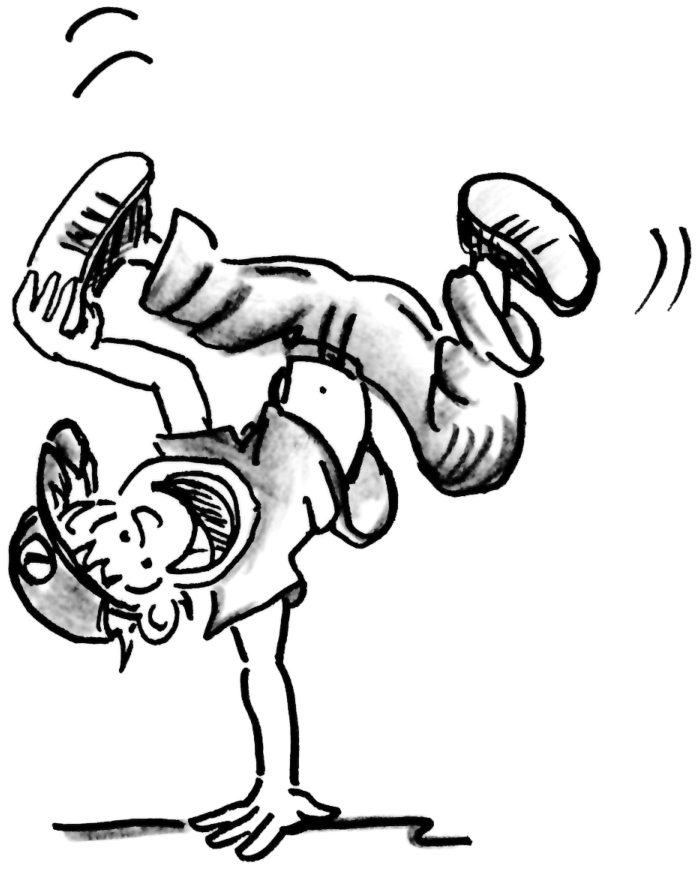 Aufgabe 1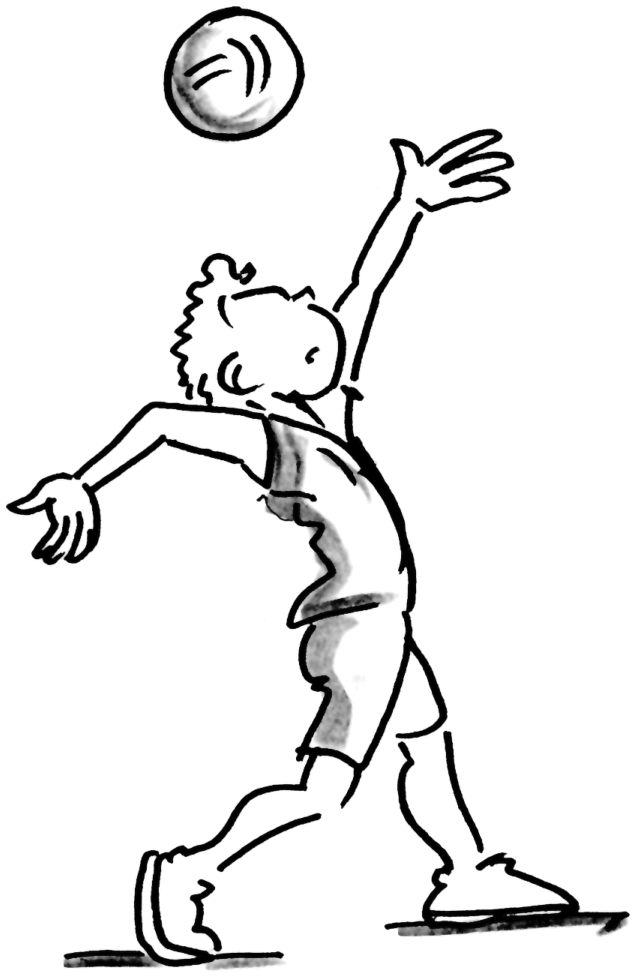 Aufgabe 2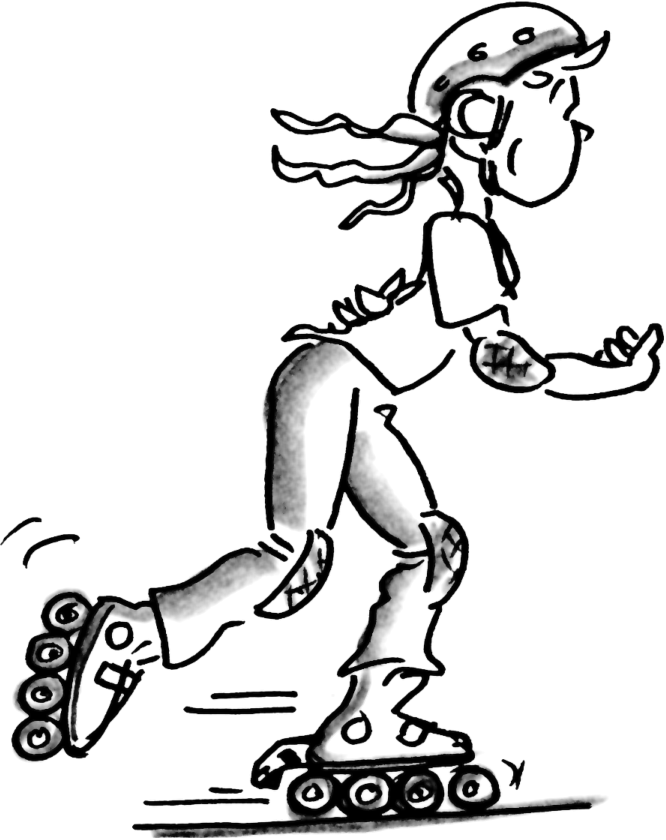 Aufgabe 3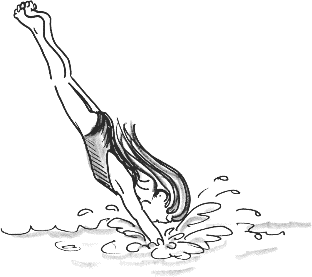 Aufgabe 4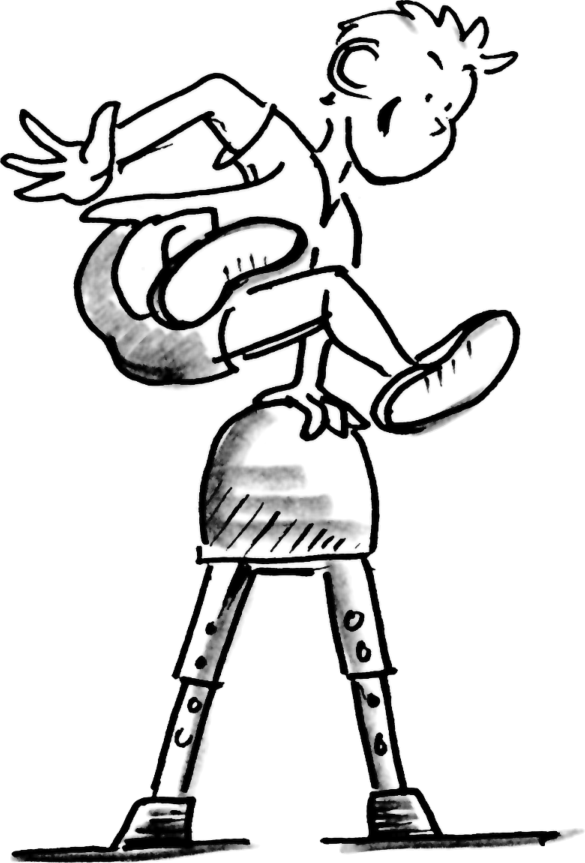 Aufgabe 5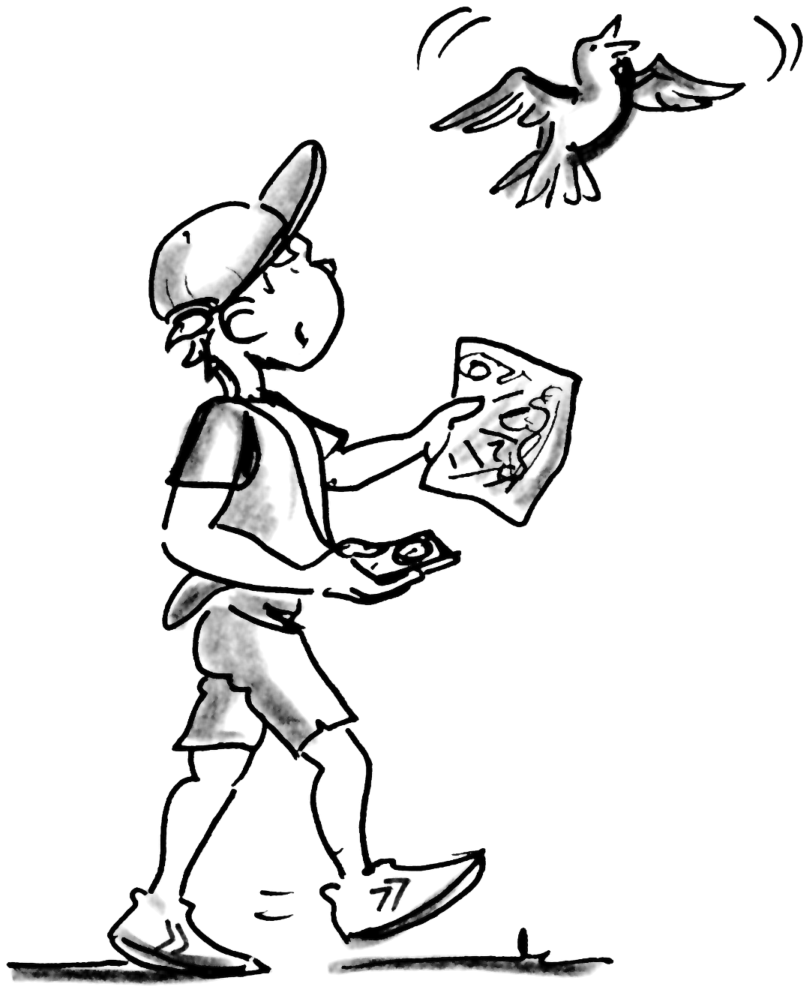 Aufgabe 6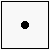 Aufgabe 1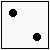 Aufgabe 2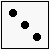 Aufgabe 3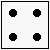 Aufgabe 4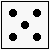 Aufgabe 5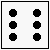 Aufgabe 6Aufgabe 0Aufgabe 6Aufgabe 1Aufgabe 7Aufgabe 2Aufgabe 8Aufgabe 3Aufgabe 9Aufgabe 4Aufgabe 10Aufgabe 5Aufgabe Joker